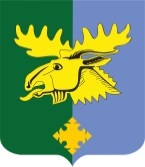 Совет депутатов муниципального образования«Важинское городское поселениеПодпорожского муниципального районаЛенинградской области»(третьего созыва)РЕШЕНИЕот 31 января 2018 года № 2 О внесении изменений  в решение Совета депутатов от 13.12.2017г. № 36 «О бюджете муниципального образования «Важинское городское поселение Подпорожского муниципального района Ленинградской области»  на 2018 год и плановый период 2019 и 2020 годов»Внести в решение Совета депутатов «О бюджете муниципального образования «Важинское городское поселение Подпорожского  муниципального района Ленинградской области на 2018 год и плановый период 2019 и 2020 годов» от 13.12.2017 г. № 36 следующие изменения:1. В пункте 1 Статьи 1 Основные характеристики бюджета муниципального образования  «Важинское городское поселение Подпорожского муниципального района Ленинградской области» на 2018 год:в абзаце 3 цифры «34 640,5» заменить цифрами «35 192,2»;в абзаце 4 цифры «992,6» заменить цифрами «1 544,3»;           2. Пункт 4 Статьи 5 Бюджетные ассигнования бюджета муниципального  образования  «Важинское городское поселение Подпорожского муниципального района Ленинградской области» на 2018 год и плановый период 2019 и 2020 годов изложить в новой редакции:            Утвердить объем бюджетных ассигнований дорожного фонда муниципального образования «Важинское городское поселение Подпорожского муниципального района Ленинградской области» на 2018 год в размере 5 264,6 тыс. руб., на 2019 год – 1 757,4 тыс. руб. и на  2020 год – 1 758,9 тыс. руб.       2. Приложение 1 Источники финансирования дефицита бюджета МО  «Важинское городское поселение Подпорожского муниципального района Ленинградской области»на 2018  год и плановый период 2019 и 2020 годов изложить в новой редакции (прилагается)3. Приложение 6 Распределение бюджетных ассигнований по целевым статьям (муниципальным программам и непрограммным направлениям деятельности), группам и подгруппам видов расходов классификации расходов бюджета, по разделам и подразделам классификации расходов бюджетов на 2018 и плановый период 2019-2020 годов изложить в новой редакции (прилагается).5. Приложение 7 Расходы  по  разделам и подразделам  классификации расходов муниципального образования  «Важинское городское поселение Подпорожского муниципального района Ленинградской области» на 2018 и плановый период 2019-2020 годов изложить в новой редакции (прилагается).6. Приложение 8 Ведомственная  структура расходов бюджета муниципального образования «Важинское городское поселение Подпорожского муниципального района Ленинградской области» на 2018 и плановый период 2019-2020 годов изложить в новой редакции (прилагается).Глава муниципального образования                                                                       Ю.А. Кощеев